                  		 ΣΧΟΛΗ ΚΟΙΝΩΝΙΚΩΝ ΕΠΙΣΤΗΜΩΝ                                       ΤΜΗΜΑ ΚΟΙΝΩΝΙΟΛΟΓΙΑΣ				          				Αθήνα, 24/05/2019ΑΝΑΚΟΙΝΩΣΗΑνακοινώνεται ότι η ορκωμοσία των πτυχιούχων προπτυχιακού επιπέδου   που ολοκλήρωσαν τις σπουδές τους στην εξεταστική περίοδο Φεβρουαρίου Ακαδημαϊκού Έτους  2018-2019  θα πραγματοποιηθεί την Πέμπτη 13 Ιουνίου  2019 και ώρα 11.00 στην αίθουσα τελετών του Πανεπιστημίου.Σας υπενθυμίζουμε ότι η παρουσία σας στην Τελετή Ορκωμοσίας είναι απαραίτητη προϋπόθεση για την λήψη του πτυχίου σας.Σύμφωνα με το τελετουργικό του Πανεπιστημίου προηγείται ενδυμασία με την τήβεννο του Ιδρύματος, για το λόγο αυτό παρακαλείσθε να έρχεστε από τη Γραμματεία του Τμήματος τουλάχιστον μισή  (1/2) ώρα νωρίτερα από την προκαθορισμένη και να έχετε μαζί σας Δελτίο Αστυνομικής Ταυτότητας και την Ακαδημαϊκή Ταυτότητα - Paso (όσοι δεν την έχουν καταθέσει κατά την υποβολή της αίτησης ορκωμοσίας)Αναλυτικό Πρόγραμμα Ορκωμοσίας:                                                     Ώρα: 11:00ΑΠΟ ΠΡΟΗΓΟΥΜΕΝΕΣ  ΟΡΚΩΜΟΣΙΕΣΏρα:12:15ΑΠΟ ΠΡΟΗΓΟΥΜΕΝΕΣ ΟΡΚΩΜΟΣΙΕΣ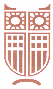 ΠΑΝΤΕΙΟΝ ΠΑΝΕΠΙΣΤΗΜΙΟΚΟΙΝΩΝΙΚΩΝ ΚΑΙ ΠΟΛΙΤΙΚΩΝ ΕΠΙΣΤΗΜΩΝΑ/ΑΟΝΟΜΑΤΕΠΩΝΥΜΟΠΑΤΡΩΝΥΜΟΑΜ1ΑΒΔΕΛΑ  ΕΥΘΥΜΙΑΚΩΝΣΤΑΝΤΙΝΟΣ031407762ΑΝΔΡΙΑΝΟΥ  ΓΕΩΡΓΙΑΓΕΩΡΓΙΟΣ031001683ΑΥΓΕΡΙΝΟΠΟΥΛΟΥ  ΖΩΗ –ΓΛΥΚΕΡΙΑΑΘΑΝΑΣΙΟΣ031308474ΒΑΣΔΕΚΗ  ΗΛΕΚΤΡΑΛΕΩΝΙΔΑΣ031417965ΓΑΔΗΣ  ΔΗΜΗΤΡΙΟΣΑΡΓΥΡΙΟΣ030303946ΓΚΑΡΤΖΩΝΗ   ΑΓΓΕΛΙΚΗΠΑΝΑΓΙΩΤΗΣ031308187ΓΡΑΜΜΕΝΟΣ   ΑΣΤΕΡΙΟΣΑΘΑΝΑΣΙΟΣ`030901058ΔΟΛΛΑΡΗ  ΕΥΑΓΓΕΛΙΑΓΡΗΓΟΡΙΟΣ031308139ΔΟΥΝΑΒΗ  ΑΙΚΑΤΕΡΙΝΑΝΙΚΟΛΑΟΣ0314186610ΕΦΡΑΙΜΙΔΟΥ  ΕΥΔΟΞΙΑΛΕΩΝΙΔΑΣ0314186911ΖΕΡΒΑ-ΝΙΚΟΛΟΥ  ΟΥΡΑΝΙΑΣΠΥΡΙΔΩΝ0310021412ΘΕΟΔΩΡΟΠΟΥΛΟΥ  ΑΛΕΞΑΝΔΡΑΣΩΤΗΡΙΟΣ0313085013ΚΑΜΠΟΥΡΑΚΗ  ΘΕΜΕΛΙΝΑΜΙΧΑΗΛ0314080414ΚΑΡΑΓΙΑΝΝΗ  ΜΑΡΙΑΝΙΚΟΛΑΟΣ0314183515ΚΑΡΟΥΤΑ  ΚΩΝΣΤΑΝΤΙΝΑΝΙΚΟΛΑΟΣ0314184616ΚΙΚΙΒΑΡΑΚΗ  ΦΩΤΕΙΝΗΔΗΜΗΤΡΙΟΣ0313085817ΚΟΛΟΚΥΘΑ  ΕΛΕΝΗΚΩΝΣΤΑΝΤΙΝΟΣ0314075118ΚΟΤΣΕΡΩΝΗ  ΑΝΝΑΔΗΜΗΤΡΙΟΣ0314076019ΚΟΥΤΕΡΗΣ  ΒΑΣΙΛΕΙΟΣΠΑΝΑΓΙΩΤΗΣ0314179120ΚΟΥΤΣΙΝΗ  ΜΥΡΤΩΦΩΤΙΟΣ0313078921ΛΑΖΑΡΙΔΟΥ  ΕΥΘΥΜΙΑΖΑΧΑΡΙΑΣ0314180922ΛΑΜΠΙΔΩΝΗ  ΣΟΔΙΑΙΩΑΝΝΗΣ0305010123ΜΑΝΟΥΗΛΙΔΟΥ  ΑΝΑΤΟΛΗΔΗΜΗΤΡΙΟΣ03140755Α/ΑΟΝΟΜΑΤΕΠΩΝΥΜΟΠΑΤΡΩΝΥΜΟΑΜ1ΑΘΑΝΑΣΑΤΟΣ  ΠΕΤΡΟΣΕΠΑΜΕΙΝΩΝΔΑΣ030003042ΑΛΑΤΖΑ  ΑΝΑΣΤΑΣΙΑΚΩΝΣΤΑΝΤΙΝΟΣ030601473ΑΦΕΝΤΟΥΛΙΔΟΥ  ΚΩΝΣΤΑΝΤΙΝΑ-ΠΑΡΕΣΣΑΚΩΝΣΤΑΝΤΙΝΟΣ030703594ΒΑΣΙΛΟΠΟΥΛΟΣ  ΠΑΥΛΟΣΗΛΙΑΣ030002265ΒΡΥΩΝΙΔΟΥ  ΧΡΙΣΤΙΑΝΑΕΥΣΤΑΘΙΟΣ030402756ΓΑΛΑΚΤΟΠΟΥΛΟΥ  ΔΕΣΠΟΙΝΑΠΕΤΡΟΣ030603507ΔΗΜΗΤΡΟΥΛΑΚΟΥ-ΚΟΥΜΠΟΥΛΑ  ΕΛΕΝΗΧΡΗΣΤΟΣ030903008ΙΩΑΝΝΟΥ   ΜΥΡΙΑΜΙΧΑΛΑΚΗΣ030502779ΚΑΖΑΣΙΔΗΣ  ΚΩΝΣΤΑΝΤΙΝΟΣΣΤΕΦΑΝΟΣ0307037710ΚΑΡΑΒΕΛΛΑ  ΗΡΑ-ΑΓΛΑΪΑΓΕΩΡΓΙΟΣ0302021211ΚΑΦΕΤΖΟΠΟΥΛΟΣ  ΒΑΣΙΛΕΙΟΣΕΥΑΓΓΕΛΟΣ0311027612ΚΟΤΣΑΛΗΣ   ΙΩΑΝΝΗΣΕΥΑΓΓΕΛΟΣ0301006513ΚΟΤΤΑΡΟΠΟΥΛΟΣ  ΝΙΚΟΛΑΟΣ  ΚΩΝΣΤΑΝΤΙΝΟΣ0305023314ΛΥΜΠΕΡΟΠΟΥΛΟΥ  ΑΙΚΑΤΕΡΙΝΗΑΡΓΥΡΙΟΣ0306007115ΜΗΤΡΟΠΟΥΛΟΣ  ΠΑΝΑΓΙΩΤΗΣΧΑΡΑΛΑΜΠΟΣ0306010616ΜΠΑΓΙΩΡΓΟΥ  ΕΛΕΝΗΔΗΜΗΤΡΙΟΣ0309026617ΜΠΟΥΡΜΠΟΥ  ΣΟΦΙΑΝΑ ΒΑΣΙΛΗΣ0310021518ΝΙΚΟΛΑΪΔΗΣ   ΔΗΜΗΤΡΙΟΣΙΩΑΝΝΗΣ0301023519ΟΥΣΟΥΛΤΖΟΓΛΟΥ  ΠΑΥΛΟΣΧΑΡΑΛΑΜΠΟΣ030203411ΜΑΡΗ  ΑΙΚΑΤΕΡΙΝΗΠΑΝΑΓΙΩΤΗΣ030703552ΜΑΧΜΟΥΝΤ-ΑΜΠΝΤΟΥ  ΑΜΙΝΑΕΛ-ΣΑΓΙΕΝΤ031003483ΜΙΧΑΛΕΝΤΖΑΚΗ  ΑΝΝΑΑΡΙΣΤΟΤΕΛΗΣ031100074ΜΟΣΧΟΝΑ  ΓΕΩΡΓΙΑΚΩΝΣΤΑΝΤΙΝΟΣ031408595ΜΟΥΡΜΟΥΡΗΣ   ΣΠΥΡΙΔΩΝ-ΠΑΥΛΟΣΚΩΝΣΤΑΝΤΙΝΟΣ031408026ΜΠΟΥΓΛΑ  ΓΕΩΡΓΙΑΚΩΝΣΤΑΝΤΙΝΟΣ031308787ΠΑΠΑΓΙΑΝΝΗ  ΑΝΤΩΝΙΑΚΩΝΣΤΑΝΤΙΝΟΣ031307618ΠΑΠΑΔΗΜΗΤΡΟΠΟΥΛΟΥ    ΠΑΝΑΓΙΩΤΑΚΩΝΣΤΑΝΤΙΝΟΣ031407659ΠΑΠΑΣΤΕΦΑΝΟΥ    ΕΥΤΥΧΙΑΜΙΛΤΙΑΔΗΣ0314186110.ΠΑΡΑΣΚΕΥΟΠΟΥΛΟΥ  ΦΩΤΕΙΝΗΔΗΜΗΤΡΙΟΣ0314179211ΡΑΜΑΝΤΑΝ  ΙΩΣΗΦΜΑΖΕΝΤ0314190112ΡΑΠΤΗ  ΑΡΓΥΡΩΙΩΑΝΝΗΣ0314198413ΣΕΡΑΣΚΕΡΗΣ   ΝΙΚΟΛΑΟΣΑΝΔΡΕΑΣ0314082914ΣΙΛΙ  ΖΙΝΑΙΝΤΑΜΙΧΑΗΛ0314183815ΣΙΜΟΥ  ΑΙΚΑΤΕΡΙΝΗΠΕΤΡΟΣ0314190216ΣΟΛΔΑΤΟΥ   ΝΙΚΗΓΡΗΓΟΡΙΟΣ0314175717ΣΟΥΛΙΩΤΗ  ΕΡΙΕΤΤΑΙΛΟ0314198218ΤΕΝΤΟΜΑ  ΕΙΡΗΝΗ-ΝΕΦΕΛΗΘΕΜΙΣΤΟΚΛΗΣ0313160219ΤΟΜΠΡΟΥ    ΧΡΙΣΤΙΝΑΑΝΑΣΤΑΣΙΟΣ0312078320ΦΡΑΓΚΟΠΟΥΛΟΣ  ΣΤΑΧΥΣΟΡΕΣΤΗΣ0314083121ΧΑΝΤΖΗΣ  ΔΗΜΗΤΡΙΟΣΑΘΑΝΑΣΙΟΣ0303039322ΧΑΡΑΛΑΜΠΟΥΣ  ΕΛΕΝΗΠΕΤΡΟΣ0314183923ΧΡΥΣΟΦΟΥ  ΚΥΡΙΑΚΗΑΝΤΩΝΙΟΣ03141892Α/ΑΟΝΟΜΑΤΕΠΩΝΥΜΟΠΑΤΡΩΝΥΜΟΑΜ1ΠΑΠΑΔΟΓΙΩΡΓΑΚΗ  ΦΙΛΕΡΗΕΜΜΑΝΟΥΗΛ030801892ΠΑΠΑΜΙΧΑΗΛ  ΑΙΚΑΤΕΡΙΝΗΚΩΝΣΤΑΝΤΙΝΟΣ030602263ΠΑΠΑΤΕΓΟΥ  ΒΑΪΑΠΑΝΑΓΙΩΤΗΣ031209284ΠΡΙΟΝΙΔΟΥ  ΕΥΑΓΓΕΛΙΑΝΙΚΟΛΑΟΣ030203165ΣΑΓΙΑΝΝΟΥ  ΕΥΑΝΘΙΑΓΕΩΡΓΙΟΣ    ΕΥΑΓΓΕΛΟΣ030201656ΣΙΣΤΡΙΝΗ  ΧΡΙΣΤΙΝΑΛΕΟΝΑΡΔΟΣ030202357ΣΟΥΛΤΑΤΟΥ  ΠΕΛΑΓΙΑΜΙΧΑΗΛ031102718ΣΠΥΡΙΔΟΥ  ΑΙΚΑΤΕΡΙΝΗΔΗΜΗΤΡΙΟΣ031101299ΣΤΑΘΟΓΙΑΝΝΗ  ΕΙΡΗΝΗΜΑΡΚΟΣ0300024010ΣΤΕΦΑΝΟΥ  ΗΛΙΑΣΓΕΩΡΓΙΟΣ0398016511ΤΡΙΑΝΤΑΦΥΛΛΟΥ     ΚΩΝΣΤΑΝΤΙΝΑΔΗΜΗΤΡΙΟΣ0306037412ΤΣΑΟΥΛΑΣ-ΜΟΙΡΟΠΟΥΛΟΣ      ΝΙΚΟΛΑΟΣ-ΙΑΣΩΝΛΕΩΝΙΔΑΣ0303013713ΤΣΙΟΧΑΝΤΑΡΗ  ΓΕΩΡΓΙΑ-ΚΟΚΩΝΑΝΙΚΟΛΑΟΣ0306012714ΤΣΩΝΟΥ  ΙΩΑΝΝΑΘΕΟΧΑΡΗΣ0311028215ΦΑΡΑΝΤΑΤΟΥ  ΣΟΦΙΑΣΤΑΜΑΤΙΟΣ0305012216ΦΑΤΟΥΡΟΣ  ΜΙΛΤΙΑΔΗΣΙΩΑΝΝΗΣ0303023817ΦΕΡΤΑΚΗ  ΜΑΡΙΑΙΩΑΝΝΗΣ0304035418ΧΑΤΖΗΓΕΩΡΓΙΟΥ   ΛΑΠΑΤΑΣ   ΓΕΩΡΓΙΟΣ-ΔΗΜΗΤΡΙΟΣΠΑΝΑΓΙΩΤΗΣ0313073419ΧΑΤΖΗΓΙΑΝΝΑΚΟΥ  ΑΝΝΑΔΗΜΗΤΡΙΟΣ0304000920ΨΑΡΙΑΝΟΥ   ΜΟΣΧΑΔΗΜΗΤΡΙΟΣ03140870